Lost BoyRuth B (2015)INTRO: / 1 2 / 1 2 / [Em] / [G] / [C] / [G] /[Em] There was a time when [G] I was alone[C] Nowhere to go and no [G] place to call home[Em] My only friend was the [G] man in the moonAnd [C] even sometimes he would [G] go away tooAnd [Am] ever [Am] since that [D] day [D]CHORUS:[Em] I am a lost boy [G] from Neverland[C] Usually hanging out with [G] Peter Pan[Em] And when we're bored we [G] play in the woods[C] Always on the run from [G] Captain Hook[Em] Run run [G] lost boy [C] they say to [G] meA-[Em]way from [G] all of [C] reali-[G]tyBRIDGE:[Em] Peter Pan, Tinkerbell [G] Wendy Darling[C] Even Captain Hook you are my [G] perfect story book[Em] Neverland I love you so [G] you are now my home sweet homeFor-[C]ever a lost boy at [G] lastAnd for [Am] always I will [D] say [D]CHORUS:[Em] I am a lost boy [G] from Neverland[C] Usually hanging out with [G] Peter Pan[Em] And when we're bored we [G] play in the woods[C] Always on the run from [G] Captain Hook[Em] Run run [G] lost boy [C] they say to [G] meA-[Em]way from [G] all of [C] reali-[G]ty[Em] Neverland is home to [G] lost boys like meAnd [C] lost boys like me are [G] free[Em] Neverland is home to [G] lost boys like meAnd [C] lost boys like me are [G] free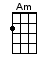 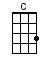 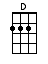 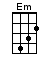 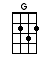 www.bytownukulele.ca